SOUPS and Salads House Salad 3Woody’s Wedge topped with crumbly bleu, bacon, purple onion and diced tomatoes 9Caesar Salad romaine, tomato, croutons, parmesan cheese and Caesar dressing 9Chicken add 4	Shrimp add 6The Brady Chicken Salad mixed greens, cranberries, nuts and feta topped with grilled chicken 14Fall Harvest Salad mixed greens, cranberries, apples, nuts and crumbly bleu cheese 12Taco Salad seasoned beef, lettuce, onions, tomatoes, shredded cheese and tortilla strips with sour cream and salsa 14Family Salad (serves 4-6) mixed greens, tomato, cucumber, onion, olives and crumbly bleu mixed with Italian dressing 14All salads come with your choice of Italian, Ranch or Balsamic Vinaigrette Cheesy Garlic Bread with tomato sauceWhole loaf 8  Half Loaf 5 French Onion Crock 4 Soup du jour MarketTAPAS and SMALL PLATESFried Calamari pan-fried with banana peppers and drizzled with chipotle ranch and a squeeze of lime 12Harold’s Chicken Giblets spicy chicken giblets,sausage and peppers 9Melissa’s Roasted Brussel Sprouts with chopped bacon, feta cheese and a balsamic glaze 9Bang Bang Shrimp popcorn shrimp tossed in a tangy “Bang-Bang” sauce 10Parmesan Fries shoestring fries tossed with Herbs de Provence and sprinkled with parmesan cheese 7Poutine shoestring fries topped with cheese curds and gravy 8Fried Dill Pickles with Sriaracha aioli 8Rotz Nachos with Queso, tomatoes, onions, black olives, jalapenos and sour cream 10add beef or chicken 14Fried Cheese Curds with a chipotle ranch drizzle 7Pretzel Sticks Bavarian pretzels with Cheese Dip 8Korean Cauliflower fried cauliflower in Korean chile sauce and topped with scallions and sesame seeds 9Thai Chicken Lettuce Wraps grilled chicken breasts in a tangy Thai-ginger sauce topped with carrots, cabbage and cilantro with lettuce wraps 13Chicken Tender Basket chicken tenders and fries 10Pumpkin Ravioli tossed in a brown butter sauce and sprinkled with toasted pecans 12Broiled Scallops with sweet potato puree 18Feta Shrimp Tacos with purple cabbage and cilantro slaw 16Chicken Satay with a peanut lime sauce 14Traditional or Boneless 12Choose from one of our signature selections:Bleu Bayou	Sweet Raspberry	Honey GarlicGarlic Parm	Chipotle BBQ	Honey BuffaloTraditional Buffalo (Hot or Mild)Basic Burger with LTO 12American, Swiss, Cheddar +1Crumbly Bleu, Feta or Pepper Jack +1.25Woody’s Burger bacon and American cheese 14Philly Burger sautéed peppers, onions and mushrooms with melted Swiss 14Eye-Opener bacon, American cheese, egg 14The “Jones” Burger grilled scallops and a sweet Thai sauce 18Toasty’s Quickie open faced cheeseburger and fries smothered in gravy 14Veggie Burger garden veggie patty with salsa 14Cheese Pizza topped with Don Pepino’sTM sauce and a blend of mozzarella and parmesan cheese 12Meat Lovers Pizza pepperoni, sausage and bacon 14Veggie Lovers Pizza peppers, onions, black olives and mushrooms 14 Prime Rib Pizza shaved rib, purple onion, crumbly bleu with arugula and balsamic drizzle 18Caprese Pizza fresh mozzarella, basil and tomatoes with balsamic drizzle 14Additional toppings: 1 pepperoni, sausage, bacon, chicken, mushrooms, peppers (hot or sweet), onion, or black olives  Gluten Free (Cauliflower) crust available for an additional chargeENTREESChicken Parmigiana breaded, fried and topped with mozzarella and tomato sauce served over pasta 15Chicken Florentine lightly floured chicken breast sautéed in lemon, garlic and wine served over spinach 16Norene’s Maple Glazed Chicken pan-seared chicken breast with apples, pecans and cranberries in a maple glaze 16NYS Strip Steak topped with sautéed mushrooms 22The Felber Filet topped with bacon and crumbly bleu 28add shrimp or scallops +8Pot Roast with potatoes and carrots 15Open-Faced Prime Rib Sandwich with fries 16Fried Haddock beer battered 14Broiled Whitefish Continental topped with continental sauce 16Pan-Seared Scallops with a lemon-basil sauce 22Coconut Shrimp with sweet Thai dipping sauce 15Shrimp Scampi with tomatoes and scallions in a lemon-garlic and wine sauce over pasta 21Unless otherwise specified, dinners come with choice of rice, potato or friesPasta and Meatballs 13Pasta Alfredo 14Tony’s Pasta Marinara 13Pasta Primavera fresh vegetables sautéed in oil and garlic served over pasta 14Pasta & Giblets homemade spicy chicken giblets, sausage and peppers served over pasta 16add chicken +4add shrimp or scallops +8gluten free pasta +2Pesto Ravioli cheese ravioli with pesto and chicken 18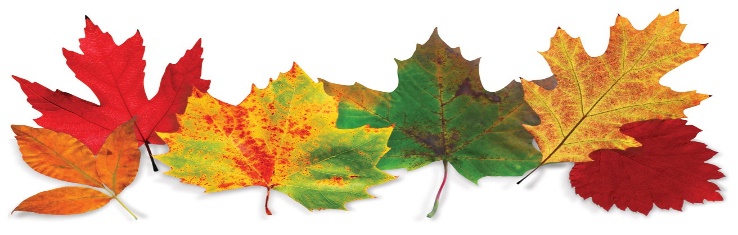 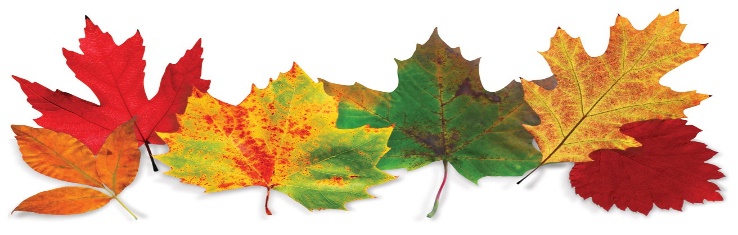 